PROPELLER THEORY – APPLICATIONS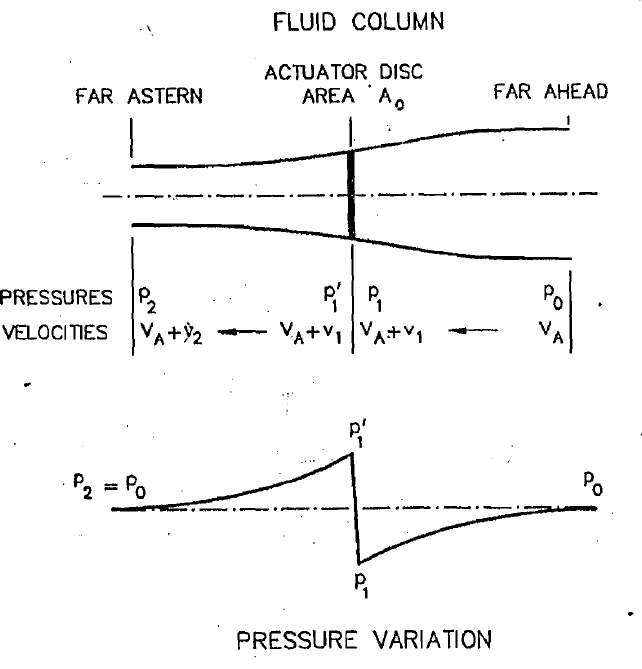 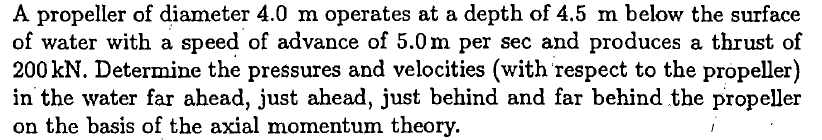 D = 4 m  (diameter)h= 4.5  (depht)VA= 5 m/s (advance speed)T = 200 Kn (Thrust) P0 = Patm + PhPh = gh = 1025*9.81*4.5=45248.6 N/m2Patm=105 N/m2P0 = 105 + 45248.6 = 145249 Pa (N/m2)P2 = P0Propeller Disc Area T = (P1’- P0) A0 ==>  200000 = (P1’- P0)*12.56  (P1’- P0) = 15924 Pa(P1’- P0) =  (VA + 1/2v2) v2    15924 = 1025*(5 + 0.5* v2) v2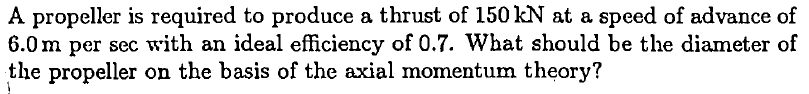 T = 150 kN (thrust)VA = 6 m/s (advance speed)i = 0.7 (ideal efficiency)D = ?? (diameter)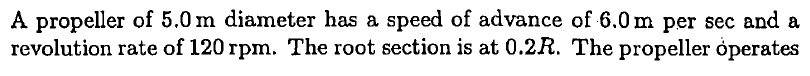 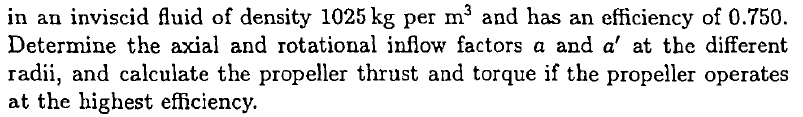 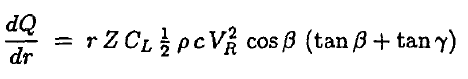 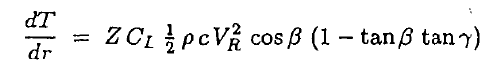 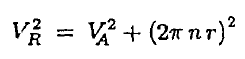 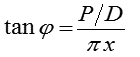 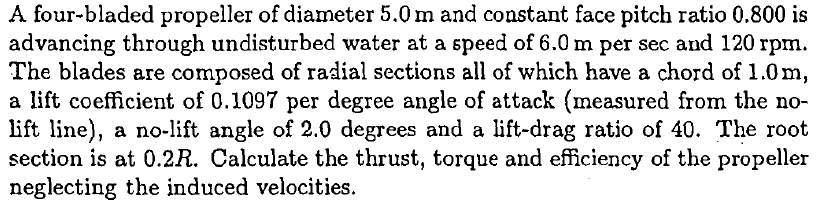 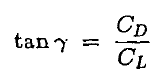 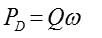 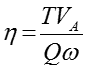 D=5mVA=6m/sN=120RPM=1025kg/m3=0.75=2n=12.56637rad/sr/RrVA2/(r)2a/a'aa'dT/drdQ/drSMT*SMQ*SM(-)(m)(kN/m)(kNm/m)(-)(kN/m)(kNm/m)0.20.500.910.820.3330.405103.065.61103.065.60.30.750.411.850.3330.180154.698.44618.3393.60.41.000.233.290.3330.101206.1131.22412.2262.40.51.250.155.140.3330.065257.6164.041030.4656.00.61.500.107.400.3330.045309.1196.82618.3393.60.71.750.0710.080.3330.033360.7229.641442.6918.40.82.000.0613.160.3330.025412.2262.42824.4524.80.92.250.0516.650.3330.020463.7295.241854.81180.81.02.500.0420.560.3330.016515.2328.01515.2328.07419.24723.2h=0.25T=618.27kN,Q=393.60kNm,=0.75PD=4946kWZ=4P/D=0.8D=5mVA=6m/sN=120RPM=1025kg/m3=2degreeszero lift angleCL/CD=40dCL/d=0.1097=2n=12.56637rad/sr/RrtantancosCL(-)(m)(deg)(deg)(deg)0.20.501.2751.850.95543.680.7238.171.120.30.750.8540.330.63732.480.8447.841.080.41.000.6432.480.47725.520.9026.960.980.51.250.5126.990.38220.910.9346.080.890.61.500.4223.000.31817.660.9535.340.810.71.750.3619.990.27315.260.9654.730.740.82.000.3217.660.23913.430.9734.230.680.92.250.2815.800.21211.980.9783.820.641.02.500.2514.290.19110.810.9823.470.60VR2cdT/drdQ/drSMT*SMQ*SM(m2/s2)(m)(kN/m)(kNm/m)(-)(kN/m)(kNm/m)75.481.00121.9127.81121.9127.8124.831.00229.4253.34917.61013.1193.911.00348.3393.32696.7786.6282.741.00475.6543.041902.42171.9391.311.00610.6701.421221.21402.8519.611.00753.5868.743013.83474.9667.651.00904.41045.221808.72090.4835.441.001063.51231.144254.14924.21022.961.001231.11426.511231.11426.515167.517418.3h=0.25mSM intervalSM intervalT=1263.96kN,Q=1451.52kNm,=0.42PD=18240kW